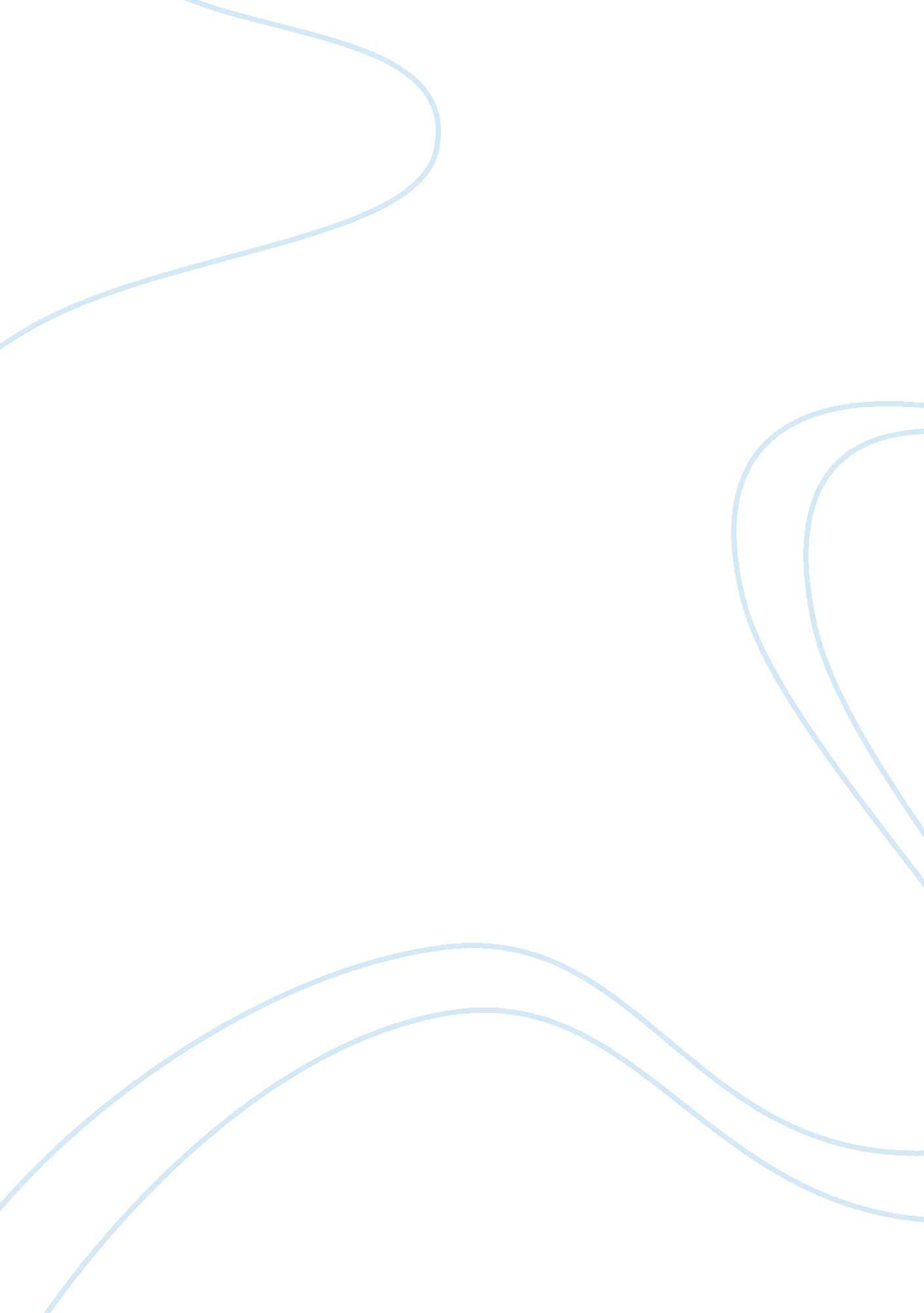 Admission letter to the qatar universityEducation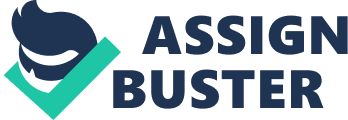 The social skills will come in handy in my efforts to form new friendships in the UK. My other skills include effective communication skills and ability to work in a team. These skills will be imperative in my interactions with other students from diverse backgrounds. Coupled with my exceptional academic skills, I believe these skills will be key assets in my positive achievements in my studies. 
Sports as a discipline is highly regarded in the UK. In this regard, the UK is the best place for me to continue with my Sports Science course. As an admission prerequisite, I have attached my academic transcripts from Qatar University and my letters of recommendations. I am grateful for your time and consideration and look forward to positive feedback. 
Sincerely 
Students Name 